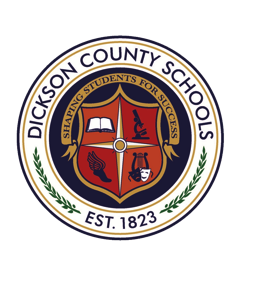 PARTICIPANT WAIVER OF CLAIMS	AND LIABILITY RELEASE	In consideration of his acceptance as a Participant in the (name of sport) ____________________________ program at the(Name of School)                                                                                                                                                                                        (hereafter the "Program"), the undersigned Participant (hereafter "Participant") and Participant’s parent(s) or legal guardian(s) agree to this Wavier of Claims and Liability Release (hereafter "Waiver and Release").	It is the intent of the undersigned Participant and his parent(s) or legal guardian(s) to release the Dickson County, Tennessee, Board of Education, its employees, associates, volunteers and assigns, from any claims or liability to the fullest extent possible under the law, and to advance that intent the undersigned hereby agrees as follows:	1.	WE UNDERSTAND AND HEREBY ACKNOWLEDGE THAT THE GAME OF (name of sport)_____________________ IS/OR CAN BE A FULL-BODY CONTACT SPORT THAT PRESENTS THE INHERENT RISK OF SERIOUS BODILY INJURY (TO INCLUDE THE POSSIBILITY OF CONCUSSIONS) AND/OR DEATH.  OUR WAIVER AND RENUNCIATION OF CLAIMS IN THIS AGREEMENT EXPRESSLY APPLIES TO ANY AND ALL BODILY INJURY, DAMAGE, OR ACCIDENT (WHETHER SAME IMMEDIATELY MANIFESTS ITSELF OR WHETHER IT MANIFESTS ITSELF LATER IN LIFE) THAT MAY BE SUFFERED BY PARTICIPANT OR OTHERS RESULTING FROM THE PARTICIPANT’S PARTICIPATION IN THE GAME OF (name of sport)__________________ (TO INCLUDE, BUT NOT BE LIMITED TO, PRACTICE, GAMES, WEIGHT LIFTING, AGILITY DRILLS, ETC.) IN CONNECTION WITH THE PROGRAM.	2.	We, the undersigned, as a Participant in, and the parent(s) or legal guardian(s) of a Participant in, the program hereby waive and renounce any and all claims, demands and causes of action against the Dickson County, Tennessee, Board of Education, its employees, associates, volunteers and assigns, including, but not limited to, any claims based on negligence, for any injury of any kind to the Participant or others, loss, damage, sickness, accident, delay or expense of any kind whatsoever resulting from the Participant’s participation in the Program.	3.	We also agree to hold harmless the Dickson County, Tennessee, Board of Education from any and all claims, demands and causes of action arising out of the uniform supplied to the participant for use in the program, or the equipment or other materials used by the  program coaches, staff, employees and volunteers in implementing the program and training the Participant.	4.	We understand and acknowledge that the Dickson County, Tennessee, Board of Education does not guarantee the security or safety of the program sites, of the areas adjacent to and surrounding the  program sites, or of any areas the Participants may traverse on their way to or from the program sites.  We release the Dickson County, Tennessee, Board of Education from any and all claims arising out of accidents or events caused by a Participant or third parties not associated with the program, which incidents could occur on the program sites, in areas adjacent to or surrounding program sites, or in areas traversed by Participants traveling to the football program sites.  We further release the Dickson County, Tennessee, Board of Education from liability for any and all damage or injury that may occur as a result of the surface or condition of the program site itself, or the condition of facilities or equipment used at the site.	5.	We recognize that the Participant must obey the instructions of coaches, assistants and any other program staff.  We understand and acknowledge that the program staff, and the school Principal, reserve the right to terminate the Participant from participation in the program, in their sole discretion.	6.	We represent and confirm that the Participant has undergone, or will undergo prior to commencement of his/her participation in the program, a full and comprehensive physical examination administered by a Board-certified physician, and that the Participant is physically fit to play the game of (name of sport)_____________________ and otherwise participate in the program.	7.	We further understand that should any medical services be provided or made available to the Participant in connection with his participation in the program, the provision or availability of which the Dickson County, Tennessee, Board of Education does not guarantee, the Dickson County, Tennessee, Board of Education does not warrant or make any representation concerning the adequacy or continuation of such medical services, nor can the Dickson County, Tennessee, Board of Education be deemed responsible or held liable for any and all claims arising out of the provision of such medical services or the failure to provide, or to continue to provide, such medical services.	8.	If any portion of this Waiver and Release is declared invalid or unenforceable by a  court of competent jurisdiction, we hereby agree that such determination shall not affect the balance of this Waiver and Release, but this Waiver and Release shall remain in full force and effect.WE HAVE READ AND FULLY UNDERSTAND THE CONTENTS OF THIS WAIVER AND RELEASE.  WE HEREBY SIGN FREELY AND VOLUNTARILY.	Participant	(sign)								(date)	Participant	(print)	Parent or legal guardian	(sign)							(date)	Parent or legal guardian	(print)	Parent or legal guardian	(sign)							(date)Parent or legal guardian	(print)